Znak: ZOZ.V.010/DZP/22/23                                             Sucha Beskidzka dnia 02.05.2023r. Dotyczy: Postępowania na dostawę sprzętu dializacyjnego, dzierżawę aparatów dializacyjnych oraz  zabezpieczenie serwisu technicznego Stacji Dializ.                                Dyrekcja Zespołu Opieki Zdrowotnej w Suchej Beskidzkiej odpowiada na poniższe pytania:Pytanie: Czy w Zadaniu Koncentraty, pozycja 1 Koncentrat płynny do dializ kwaśny typu A a 10 litrów Zamawiający dopuści Koncentrat płynny do dializ kwaśny typu A o wyższym stężeniu i proporcji mieszania 1+44 w opakowaniach 7,8 litra? Kanister 10 l koncentratu 1 + 34 = 350 l Kanister 7,8 l koncentratu 1 + 44 = 351 lOdp.: Tak, Zamawiający dopuszcza. Z poważaniem: 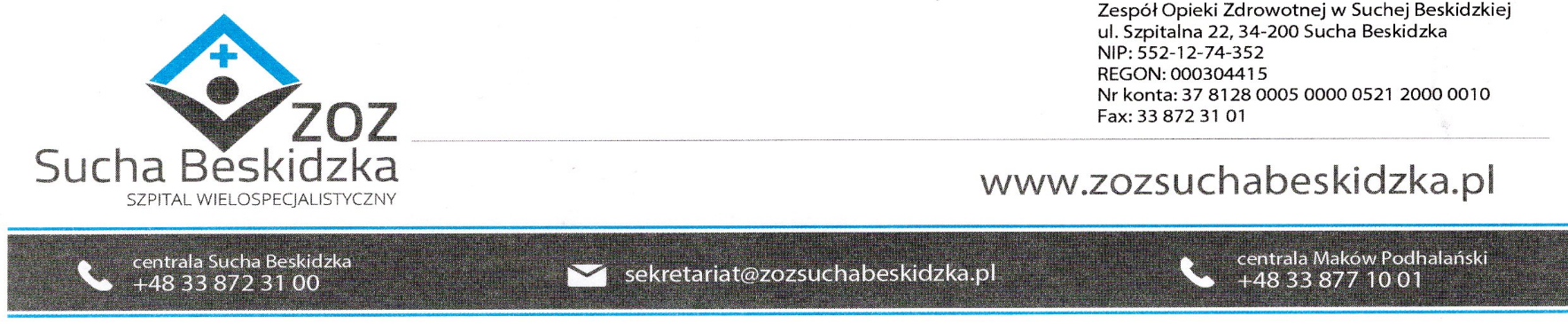 